Bitte senden Sie dieses Bewerbungsformular inkl. der eingereichten Werke, den Lebenslauf und das Portfolio in einer PDF-Datei (max. 15 MB, Bezeichnung: Nachname, Vorname) bis spätestens 31.10.2022, 24:00 Uhr (es gilt das Datum des Maileingangs) per E-Mail an purrmannpreis@stadt-speyer.de.Persönliche Angaben und TeilnahmebedingungenAnrede				Herr  	Frau 	Divers 	Vor- und Nachname		ggf. Künstler*innen-
bzw. Gruppenname		Geburtsdatum und -ort		Straße und Hausnummer	PLZ und Wohnort		Telefon und E-Mail		ggf. Homepage			Einverständniserklärung 	Ich habe die Vergaberichtlinien und die Ausschreibungsregularien sowie die allgemeine Datenschutzerklärung und die Informationen nach Art. 13 der DSVGO gelesen und bin damit einverstanden. 	Ich versichere, dass ich Urheber*in der eingereichten Arbeiten bin und diese frei von Rechten Dritter sind.	Ich bestätige die Richtigkeit und Vollständigkeit aller Angaben.	Im Falle der Einladung zur Hauptauswahl stimme ich zu, dass Reproduktionen meiner eingereichten Werke veröffentlicht bzw. angefertigt werden und für die Presse- und Öffentlichkeitsarbeit bzw. für Dokumentationen genutzt werden.Ort/Datum						UnterschriftNachfolgend reichen Sie bitte maximal 6 Werke (aus den Jahren 2022, 2021, 2020) zum Wettbewerb ein. Je Wettbewerbsarbeit ist max. 1 DIN A4-Seite zulässig. 
Weitere Wettbewerbsarbeiten können über Klick auf das  hinzugefügt werden.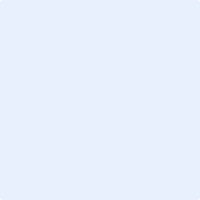 